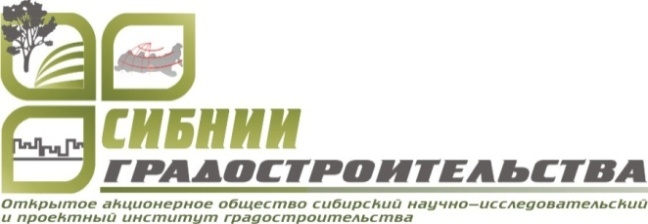 Проект№: ГП-1-101-2018Заказчик: Управление муниципальной собственностью Богучанского районаПРОЕКТ ГЕНЕРАЛЬНОГО ПЛАНА ТАЁЖНИНСКОГО СЕЛЬСОВЕТА  БОГУЧАНСКОГО РАЙОНА КРАСНОЯРСКОГО КРАЯ Инженерно-технические мероприятия гражданской обороны.Мероприятия по предупреждению чрезвычайных ситуацийТом III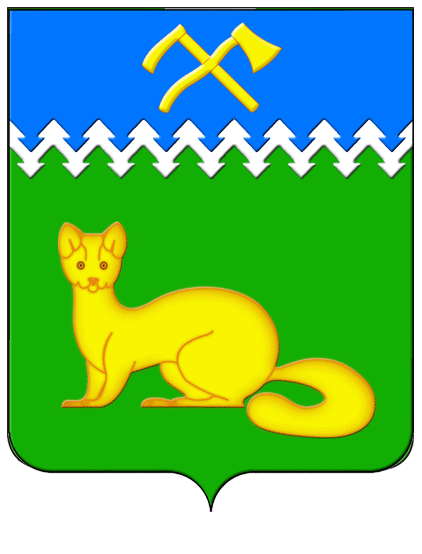 Генеральный директор                                                                       В. М. СавкоНовосибирск 201801 Состав проектаРаздел «Градостроительные решения»Положение о территориальном планировании – том IКарты – тома IМатериалы по обоснованию (пояснительная записка) – том IIКарты – тома IIЭлектронная версия проектаРаздел «Инженерно-технические мероприятия гражданской обороны.Мероприятия по предупреждению чрезвычайных ситуаций»Пояснительная записка – том III Электронная версия проектаТекстовая часть в формате docx.Графическая часть в виде рабочих наборов и слоёв MapInfo 9.0Графическая часть в виде растровых изображений.СОДЕРЖАНИЕ1.	Краткое описание места расположения территории, топографо-геодезических, инженерно-геологических и климатических условий, транспортной и инженерной инфраструктуры, данные о площади, характере застройки, численности населения, функциональной специализации, наличии организаций, отнесенных к категориям по ГО.	42.	Результаты анализа возможных последствий воздействия современных средств поражения и ЧС техногенного и природного характера на функционирование территории сельсовета	73.	Основные показатели по существующим мероприятиям по защите территории от ЧС природного и техногенного характера, мероприятиям по ГО, отражающие состояние защиты населения и территории в военное и мирное время на момент разработки обоснования проекта планировки территории	164.	Обоснование предложений по повышению устойчивости функционирования территории сельсовета, защите и жизнеобеспечению его населения в военное время и в ЧС техногенного и природного характера с результатами вариантной проработки проектных решений и выделением первой очереди и расчетного срока осуществления мероприятий ГОЧС	165.	Расчет численности населения, подлежащего рассредоточению и эвакуации в загородную зону, расчет вместимости ЗС ГО с учетом наибольшей работающей смены дежурного и обслуживающего персонала организаций, обеспечивающих жизнедеятельность части территории сельсовета и объектов особой важности, а также перечень указанных организаций.	19Раздел разработан в соответствии с ГОСТ Р 22.2.01-2015 «Порядок обоснования и учета мероприятий по гражданской обороне, мероприятий по предупреждению чрезвычайных ситуаций природного и техногенного характера при разработке проектов планировки территорий». Краткое описание места расположения территории, топографо-геодезических, инженерно-геологических и климатических условий, транспортной и инженерной инфраструктуры, данные о площади, характере застройки, численности населения, функциональной специализации, наличии организаций, отнесенных к категориям по ГО.В состав Таёжнинского сельсовета входят следующие населенные пункты:п. Таёжныйд. КарабулаРасположениеМуниципальное образование Таёжнинский  сельсовет  входит в состав Богучанского муниципального района Красноярского края  и занимает площадь 9332,8 га. Территория поселения расположена в местности приравненной к районам Крайнего Севера.Вокруг территории Таёжнинского сельсовета расположена межселенная территория Богучанского муниципального района . В состав Таёжнинского сельсовета входят два населённых пункта:  п.Таёжный и д.Карабула. Площадь поселка Таёжный – , д.Карабула – 89,0га .П. Таёжный  располагается в  южнее районного центра с.Богучаны, на левом берегу р.Карабула. Расстояние до краевого центра г.Красноярск составляет .Численность населения Таёжнинского сельсовета составила на 01.01.2018г. 7033 человека.Система водоснабженияОсновными задачами, решаемыми при развитии централизованных систем водоснабжения муниципального образования являются:привлечение инвестиций в модернизацию и техническое перевооружение объектов водоснабжения, повышение степени благоустройства зданий, сооружений;повышение эффективности управления объектами коммунальной инфраструктуры, снижение себестоимости жилищно-коммунальных услуг за счет оптимизации расходов, в том числе рационального использования водных ресурсов;замена запорной арматуры на водопроводной сети, в том числе пожарных гидрантов, с целью обеспечения исправного технического состояния сети, бесперебойной подачи воды потребителям, в том числе на нужды пожаротушения;замена водопроводных сетей с устройством отдельных водопроводных вводов с целью обеспечения требований по установке приборов учета воды на каждом объекте;создания системы управления водоснабжением муниципального образования, внедрение системы измерений с целью повышения качества предоставления услуги водоснабжения за счет оперативного выявления и устранения технологических нарушений в работе системы водоснабжения, а так же обеспечение энергоэффективности функционирования системы;строительство сетей и сооружений для водоснабжения осваиваемых и преобразуемых территорий, не имеющих централизованного водоснабжения с целью обеспечения доступности услуг водоснабжения для всех жителей.Так же основными целями являются:переход на энергосберегающий путь развития на основе обеспечения рационального использования энергетических ресурсов при их потреблении;снижение расходов муниципального бюджета на энергоснабжение муниципальных зданий, строений, сооружений за счет рационального использования всех энергетических ресурсов и повышение эффективности их использования;создание условий для экономии энергоресурсов в муниципальном жилищном фонде.Сети	водопровода проектируются  кольцевыми  с  установкой  пожарных  гидрантов  для  обеспечения  пожаротушения.  Водопотребление на хоз-питьевые нужды населения составляет  160  л/сут  на человека.Система и схема водоснабженияСистема принята поселковая объединенная хозяйственно-питьевая и противопожарная низкого давления по СП 31.13330.2012 Водоснабжение. Наружные сети и сооружения. Актуализированная редакция СНиП 2.04.02-84 (с Изменениями N 1, 2, 3).Схема подачи – централизованная, насосная. Система и схема водоснабженияСистема принята поселковая объединенная хозяйственно-питьевая и противопожарная низкого давления по СП 31.13330.2012 Водоснабжение. Наружные сети и сооружения. Актуализированная редакция СНиП 2.04.02-84 (с Изменениями N 1, 2, 3).Схема подачи – централизованная, насосная. ВодоотведениеНа территории Таёжнинского сельсовета проектом предусматривается в  п.Таёжный установка канализационных очистных сооружений (КОС), в с.Карабула ливневых очистных сооружений (ЛОС) в соответствии с  требованиями «СП 32.13330.2012. Свод правил. Канализация. Наружные сети и сооружения. Актуализированная редакция СНиП 2.04.03-85» (утв. Приказом Минрегиона России от 29.12.2011 N 635/11).ТеплоснабжениеТеплоснабжение предусматривается для  объектов соцкультбыта   и    производства,   жилых   домов  от  существующих близкорасположенных  котельных,  имеющих необходимый резерв.  Необходимо  использовать  существующий резерв  котельных  для  подключения  проектируемых  объектов.  Теплоснабжение   удаленных   объектов   соцкультбыта   и   производства   осуществляется  от   индивидуальных источников  тепла.  Теплоснабжение  существующих  и   проектируемых  индивидуальных  жилых домов предусматривается в основном от поквартирных источников тепла. ЭлектроснабжениеРаботы по повышению энергетической эффективности и энергосбережению на территории Таёжнинского сельсовета реализуются в рамках Федерального закона от 23.11.2009 № 261-ФЗ (ред. от 27.07.2010) «Об энергосбережении и о повышении энергетической эффективности и о внесении изменений в отдельные законодательные акты Российской Федерации» (принятых ГД ФС РФ 11.11.2009).Связь и информацияНа территории сельсовета установлены  приемо-передающая аппаратура станций сотовой связи «ЕТК», «Мегафон».Услуги связи оказывают структурное подразделение телекоммуникаций Красноярского филиала ОАО «Сибирьтелеком». При строительстве  новых  объектов  жилого  фонда,  соцкультбыта  и  производственных  предприятий необходима  установка  новых  современных  цифровых  АТС  и  радиоудлинителей.     Сведения о категориях по ГОКатегория территории по ГО – не имеет по гражданской обороне.На территории не располагаются категорированные по ГО объекты. Территория расположена вне следующих зон: возможных разрушений, возможного радиоактивного заражения (загрязнения) и возможного химического заражения. Территория является безопасной зоной и может использоваться для приема людей эвакуирующихся из других районов. Результаты анализа возможных последствий воздействия современных средств поражения и ЧС техногенного и природного характера на функционирование территории сельсоветаХимически опасные объекты. Пожаровзрывоопасные объекты. Радиационно-опасные объектыПри планировании и строительстве вновь строящихся опасных объектов с использованием химически опасных веществ, необходимо руководствоваться требованиями Федерального закона №116-ФЗ «О промышленной безопасности опасных производственных объектов» и других Федеральных норм и правил в области промышленной безопасности, а также иными нормативными актами, регламентирующими размещение аналогичных объектов.Основной частью мероприятия по защите населения от ЧС, связанных с авариями на данных объектах являются информирование населения о возможных опасностях и своевременное оповещение населения с указанием действий для обеспечения безопасности людей.Организация оповещения населения, проживающего в районах возможных ЧС Оповещение населения, проживающего в районах возможных ЧС проводится с использованием машин полиции с установленными громкоговорителями.В настоящее время на территории п. Таёжный и д.Карабула предусмотрены электросирены. В дальнейшем по населенным пунктам сельсовета предусматриваются дополнительные сирены для оповещения людей. Опасные происшествия на транспорте при перевозке опасных грузовАварии на автомобильном транспорте при перевозке опасных грузовАварии на автомобильном транспорте возможны круглогодично. В результате аварии могут быть раненые и погибшие  из числа пассажиров и водительского состава, выведена из строя автомобильная техника,  разрушены инженерно-дорожные сооружений. На период ликвидации аварии, может быть приостановлено движение автомобильного транспорта, а разгерметизация емкостей с топливом, может привести к возникновению  пожара. Основные причины дорожно-транспортных происшествий:   а) неудовлетворительное состояние дорожных условий:- низкое сцепление покрытия проезжей части, особенно в зимнее время, отсутствие ограждений на опасных участках с большими уклонами перед мостами;- неровное покрытие, трещины, ямы на дорожном полотне;- несоответствие параметров дороги   ее техническим категориям;б) технические неисправности  транспорта и оборудования:- отказ и неполадки в работе оборудования;- нарушение  требований эксплуатации транспорта и оборудования; Проектная авария при внезапной разгерметизации автоцистерны с ЛВЖВ связи с ежегодным увеличением количества автотранспорта и водителей со стажем работы менее 1 года значительно увеличивается вероятность дорожно-транспортных происшествий, вероятность крупных аварий на автотранспорте невелика, так как в селе нет скоростных автомагистралей.В случае возникновения аварий на автотранспорте проведение АСДНР будет затруднено из-за недостаточного количества профессиональных спасателей, обеспеченных современными специальными приспособлениями и инструментами, необходимыми для извлечения пострадавших из автомобилей. Число погибших может возрасти из-за неумения населения оказывать первую медицинскую помощь пострадавшим.Рассмотрим следующие сценарии аварийных ситуаций на транспорте (при перевозке ЛВЖ автотранспортом):- аварийный разлив цистерны с ЛВЖ (бензин, дизельное топливо);Основные поражающие факторы при аварии на транспорте:- тепловое излучение при воспламенении разлитого топлива;- воздушная ударная волна при взрыве топливно-воздушной смеси, образовавшейся при разливе топлива.Все расчеты проведены для возможных сценариев аварий с участием максимального количества опасного вещества в единичной емкости.Аварии с АХОВ не рассматриваются в виду удаленности маршрутов перевозки химически опасных веществ от данной территории.Сценарий развития аварии, связанной с воспламенением проливов бензина на автомобильном транспорте.Возникновение аварии данного типа возможно при нарушении герметичности автомобильной цистерны с топливом (в результате ДТП). Над поверхностью разлития образуется облако паров бензина. Воспламенение паров и дальнейшее горение топлива возможно при наличии источника зажигания. Такими источниками могут быть: замыкание электропроводки автомобиля, разряд статического электричества, образование искры от удара металлических предметов и т.д.Исходные данные:- количество разлившегося при аварии бензина	 V = 8,55 м3 (95 % от объема цистерны);- площадь пролива					S = 171,0 м2.Порядок оценки последствий аварии.Определим, на каком расстоянии от геометрического центра пролива может произойти поражение людей тепловым потоком. Болевые ощущения у людей от тепловой радиации возникают при интенсивности теплового воздействия 1,4 кВт/м2 и более.Расстояние, на котором будет наблюдаться тепловой поток интенсивностью 1,4 кВт/м2, составляет 61,2 м.Сценарий развития аварии, связанной с воспламенением топливно-воздушной смеси с образованием избыточного давления на автомобильном транспорте.Возникновение аварии данного типа возможно при нарушении герметичности автомобильной цистерны с бензином (в результате ДТП). Происходит выброс топлива в окружающую среду с последующим образованием топливно-воздушной смеси. Воспламенение, образовавшейся топливно-воздушной смеси с образованием избыточного давления возможно при наличии источника зажигания. Такими источниками могут быть: замыкание электропроводки автомобиля, разряд статического электричества, образование искры от удара металлических предметов и т.д.Расстояние, на котором будет наблюдаться величина избыточного давления 3,6 кПа (минимальные разрушения зданий), составляет 14,5 м.Сценарий развития аварии, связанной с воспламенением проливов дизтоплива на автомобильном транспорте.Возникновение аварии данного типа возможно при нарушении герметичности автомобильной цистерны с топливом (в результате ДТП). Над поверхностью разлития образуется облако паров ДТ. Воспламенение паров и дальнейшее горение топлива возможно при наличии источника зажигания. Такими источниками могут быть: замыкание электропроводки автомобиля, разряд статического электричества, образование искры от удара металлических предметов и т.д.Исходные данные:- количество разлившегося при аварии ДТ	 V = 8,55 м3 (95 % от объема цистерны);- площадь пролива					S = 171,0 м2.Порядок оценки последствий аварии.Определим, на каком расстоянии от геометрического центра пролива может произойти поражение людей тепловым потоком. Болевые ощущения у людей от тепловой радиации возникают при интенсивности теплового воздействия 1,4 кВт/м2 и более.Расстояние, на котором будет наблюдаться тепловой поток интенсивностью 1,4 кВт/м2, составляет 45,2 м.Сценарий развития аварии, связанной с воспламенением проливов пропана на автомобильном транспорте.Возникновение аварии данного типа возможно при нарушении герметичности автомобильной цистерны с топливом (в результате ДТП). Над поверхностью разлития образуется облако паров пропана. Воспламенение паров и дальнейшее горение топлива возможно при наличии источника зажигания. Такими источниками могут быть: замыкание электропроводки автомобиля, разряд статического электричества, образование искры от удара металлических предметов и т.д.Исходные данные:количество разлившегося при аварии пропана	V =  (95 % от объема цистерны);площадь пролива	                                                            S = .Порядок оценки последствий аварии.Определим, на каком расстоянии от геометрического центра пролива может произойти поражение людей тепловым потоком. Болевые ощущения у людей от тепловой радиации возникают при интенсивности теплового воздействия 1,4 кВт/м2 и более.Расстояние, на котором будет наблюдаться тепловой поток интенсивностью 1,4 кВт/м2, составляет .Сценарий развития аварии, связанной с воспламенением топливно-воздушной смеси с образованием избыточного давления при взрыве пропана на автомобильном транспорте.Возникновение аварии данного типа возможно при нарушении герметичности автомобильной цистерны с пропаном (в результате ДТП). Происходит выброс топлива в окружающую среду с последующим образованием топливно-воздушной смеси. Воспламенение образовавшейся топливно-воздушной смеси с образованием избыточного давления возможно при наличии источника зажигания. Такими источниками могут быть: замыкание электропроводки автомобиля, разряд статического электричества, образование искры от удара металлических предметов и т.д.Исходные данные:количество разлившегося при аварии пропана	V =  (95 % от объема цистерны);молярная масса пропана	                                                М = 44,0 г/моль;время испарения	                                                             Т = 60 мин.Порядок оценки последствий аварии.Определим, на каком расстоянии от геометрического центра пролива могут произойти минимальные повреждения зданий и сооружений. Для минимального повреждения зданий и сооружений величина избыточного давления соответствует 3,6 кПа.Расстояние, на котором будет наблюдаться величина избыточного давления 3,6 кПа, составляет 84,5 м.Сценарий развития аварии, связанной с образованием «огненного шара» при разрушении автоцистерны.Возникновение аварии данного типа возможно при нарушении герметичности автоцистерны. Над поверхностью разлития образуется облако топливно-воздушной смеси, которое не детонирует, а интенсивно горит, образуя «огненный шар». Большая вероятность такого процесса обусловлена также тем, что для большинства углеводородов концентрационные пределы воспламенения их ПГФ шире, чем детонации.Исходные данные:масса СУГ, участвующего в аварии	                                 М = .Порядок оценки последствий аварии.Определим, на каком расстоянии от геометрического центра «огненного шара» люди могут получить ожоги 1-й степени, что соответствует импульсу теплового излучения 120 кДж/м2.Расстояние, на котором будет наблюдаться импульс теплового потока равный 120 кДж/м2, составляет .Аварии на железнодорожном транспорте при перевозке опасных грузовДо ближайшей железной дороги значительное расстояние, поэтому данный вид транспорта не рассматривается в качестве опасного для планируемой территории.Для предупреждения ЧС и снижения последствий на территории рассматриваемого участка от аварий на транспорте требуется:поддержание автомобильных дорог в состоянии, обеспечивающем безаварийную эксплуатацию автомобильного и железнодорожного транспорта;обеспечить при перевозке опасных грузов эксплуатацию технически исправного транспорта и оборудования; улучшение качества зимнего содержания дорог, особенно на участках с уклонами, перед мостами и в гололёд;устройство дорожных ограждений, разметка проезжей части, установка дорожных знаков;укрепление обочин, откосов насыпей, устройство водоотводов и др. инженерных мероприятий для предотвращения размывов на предмостных участках; не использовать открытые источники огня во избежание возникновения пожара (взрыва);не приближаться к месту аварии, в качестве укрытий от поражающего воздействия избыточного давления использовать отдаленные здания и сооружения, заглубленные участки местности;исключить транспортировку особо опасных грузов через или вблизи жилых районов и общественно-социальных объектов.Аварии с выбросом радиоактивных веществ, утратой радиоактивных источниковАварии с выбросом радиоактивных веществ (РВ), загрязнение территории области радиоактивными веществами возможны:- при авариях во время транспортировки радиоактивных веществ железнодорожным и автомобильным транспортом и нарушении целостности упаковки. При этом возможно местное заражение прилегающей к месту аварии территории перевозимыми радиоактивными веществами и облучение людей, находящихся вблизи места аварии;- при утрате или несанкционированном захоронении производственных радиоактивных источников, что приведет к местному загрязнению небольшого участка территории и незначительному облучению отдельных людей, контактирующих с данным источником.Аварии на рядом расположенных потенциально опасных объектахАварии на объектах трубопроводного транспорта На рассматриваемой территории нефте- и газопроводы не располагаются.Аварии на опасных производственных объектахНа рассматриваемой территории опасных производственных объектов нет.Аварии на коммунальных системах жизнеобеспеченияАварии на коммунальных системах жизнеобеспечения (далее – КСЖ) приводят к прекращению снабжения зданий и сооружений водой, электроэнергией, теплом.Последствия от аварии на КСЖ могут оказывать поражающее действие на людей: поражение электрическим током при прикосновении к оборванным проводам, возникновением пожаров вследствие коротких замыканий и возгорания газа.Нормальная жизнедеятельность муниципального образования и его населения обеспечивается устойчивым  и надежным коммунально-бытовым обеспечением, устойчивостью работы систем жизнеобеспечения сельсовета.К основным факторам риска относятся:повышение аварийности на инженерных коммуникациях и источниках энергоснабжения;возможность воздействия внешних факторов на качество воды, ограниченность водопотребления из закрытых водоисточников;снижение надежности и устойчивости энергоснабжения, связанное с недостаточным объемом замены устаревших инженерных сетей и основного энергетического оборудования;старение жилого фонда, а также инженерной инфраструктуры населенных пунктов.Реализация указанных угроз может привести:к нарушению жизнедеятельности населения муниципального образования;к дестабилизации санитарно-эпидемиологической обстановки, повышению уровня инфекционных заболеваний;созданию нестабильной социальной обстановки.Аварии на коммунальных системах жизнеобеспечения носят локальный характер, поражение населения или персонала обслуживающих организаций возможно при нахождении в непосредственной близости от источника ЧС.Аварии, связанные с отключением электроэнергии нарушают работу систем жизнеобеспечения населения.Мероприятия по минимизации последствий (предупреждению) возникновения аварий на коммунальных системах жизнеобеспеченияа) На системах энергоснабжения:схема электрических сетей при необходимости должна предусматривать возможность быстрого восстановления электроснабжения сельсовета;наличие резервов материальных средств для ремонта электрических сетей;наличие резервных веток электроснабженияб) На системах водоснабжения и водоотведения:поддержание инженерно-технической инфраструктуры в исправном состоянии;постоянный мониторинг функционирования коммунальных сетей;накопление резервов на случай изменения погодных и других условий;наличие возможностей для немедленного реагирования в случае аварии, и при необходимости, оповещения и информирования населения;своевременное составление прогноза аварийности для координации работы органов исполнительной власти, предприятий коммунального хозяйства, аварийно-спасательных подразделений по предупреждению возникающих ЧС и их скорейшей ликвидации;своевременное проведение реконструкции теплоэнергетических систем и сетей, а также жилого фонда, находящегося в муниципальной собственности.Перечень возможных источников ЧС биолого-социального характера на проектируемой территории Эпидемиологическая обстановка на рассматриваемой территории за последние 15 лет относительно нормальная. Периодически наблюдается в осенний и весенний период значительное увеличение случаев заболевания гриппам, что причиняет некоторый материальный ущерб экономике района, но не представляет реальной угрозы для населения района.Эпизоотическая обстановка на территории района за последние 15 лет нормальная. Случаев заболевания животных карантинными инфекциями не было.Размеры СЗЗ, а также перечень возможных к размещению в пределах СЗЗ объектов, определяется  в соответствии с требованиями СанПиН 2.2.1/2.1.1.1200-03 «Санитарно-защитные зоны и санитарная классификация предприятий, сооружений и иных объектов». Перечень возможных источников ЧС природного характера, которые могут оказывать воздействие на проектируемую территориюЧрезвычайные ситуации природного характера возникают, как правило, в результате стихийных бедствий и других природных явлений, вызванных как внешними, так и внутренними причинами воздействия различных сил природы на окружающую природную среду.Основными источниками ЧС природного характера на территории рассматриваемой территории являются: - неблагоприятные метеорологические явления (дожди, град, снегопады, снежные заносы, усиленные ветра);- опасные гидрологические явления (повышение уровня воды в реках в период весеннего половодья и дождевых осадков);- природные пожары;- опасные геологические процессы – землетрясения.Ураганные ветра проходят в период июнь-август и причиняют значительный материальный ущерб объектам экономики, объектам бюджетной сферы и жилому сектору (муниципальному и частному), выводят из строя коммуникации. При сильном ветре в летний период времени возможны повреждения крыш жилых, производственных зданий и учреждений. Возможны повреждения линий электропередач. Вероятность ураганных ветров со скоростью более 25 м/с – 1 раз в 25 лет.Зимой при сильных снежных заносах временно может нарушиться транспортное движение с небольшими населенными пунктами района. При сильных продолжительных морозах возможны замерзания водопроводных систем, теплосетей. Нарушится водоснабжение населения и отопление объектов.Возможно возникновение лесных и степных пожаров (неконтролируемых палов) в пожароопасный весенне-осенний период, а также в засушливый и жаркий периоды в летнее время. Исходя из среднестатистических устойчивых высоких температур, в период с мая по июль прогнозируется 1-3 класс пожарной опасности. Основными источниками возникновения лесных и торфяных пожаров являются деятельность людей (местное население, сельхозпалы, лесозаготовители) и грозовые разряды. Риск возникновения очагов лесных пожаров и связанных с ними чрезвычайных ситуаций резко увеличивается при неблагоприятных погодных условиях (продолжительная засуха, высокие температуры воздуха, сильный ветер).В сейсмически опасных районах должны быть соблюдены все необходимые требования по безопасности жизни населения и устойчивости зданий и сооружений. Строительство должно вестись в соответствии с СП 14.13330.2014 «Строительство в сейсмических районах».В соответствии с СП 14.13330.2014 «Строительство в сейсмических районах» сейсмическая опасность при массовом строительстве равна 6 баллам.В соответствии с СП «Геофизика опасных природных процессов» территория размещения проектируемого объекта относится к опасной категории природных процессов.Однако, сейсмичность конкретной площадки строительства, следует уточнять в соответствии с данными микросейсморайонирования и результатами инженерных изысканий, проводимых специализированными организациями с привлечением территориальных изыскательных организаций. При неблагоприятных инженерно-геологических условиях сейсмичность конкретной площадки может быть увеличена или снижена.Опасные метеорологические явления – природные процессы и явления, возникающие в атмосфере под воздействием различных природных факторов или их сочетаний, оказывающие или могущие оказать поражающее воздействие на людей, объекты экономики и окружающую среду.На рассматриваемой территории к опасным явлениям погоды относятся:Сильный ветер, в том числе возможны ураганы со скоростью ветра более 25 м/сек;Сильный дождь (мокрый снег, дождь со снегом) количество осадков -50 мм и более за 12 часов;Сильный ливень, количество осадков -30 мм и более за час;Продолжительные сильные дожди, количество осадков -100 мм и более за период более 12 часов, но менее 48 часов;Сильный снег, количество осадков – не менее 20 мм за период не более 12 часов;Сильная метель – общая или низовая метель при скорости ветра 15 м/сек и видимости менее500 м;Большие среднегодовые перепады температур (сильные морозы зимой и высокие температуры летом).Возникновение опасных метеорологических явлений может повлиять на территорию участка строительства и жизнедеятельность населения следующим образом:при сильном ветре может произойти разрушение построек, повреждение воздушных линий связи электропередач, повал деревьев. Так же может быть затруднена работа транспорта;при сильном дожде, ливне и продолжительном сильном дожде возможно затопление территории, дождевой паводок, размыв почвы, дорог; затруднения в работе транспорта и проведение наружных работ; при сильном снегопаде может возникнуть аварийная ситуация из-за увеличения снеговой нагрузки на различные сооружения, деревья. Возможно возникновение снежных заносов. Так же может быть затруднена работа транспорта;при сильной метели из-за ветровой и снеговой нагрузки могут возникать снежные заносы, а так же происходить повреждения и разрушения построенных линий связи и электропередач и затруднения в работе транспорта.При повседневной деятельности:- обеспечить готовность резервных источников питания в лечебных учреждениях, на системах жизнеобеспечения и других объектах экономики; - поддерживать в рабочем состоянии водосточные канавы, водопропускные трубы и другие сооружения обеспечивающих сток ливневых вод;- осуществлять устройство новых  водопропускных труб для исключения подтопления территории при интенсивных осадках.При угрозе и возникновении опасных метеорологических явлений и процессов:- немедленно проинформировать население через СМИ об опасных метеорологических явлениях;- проинформировать социально значимые объекты, дежурные службы объектов электроснабжения, объектов с массовым пребыванием людей, в том числе лечебных учреждений об опасных метеорологических явлениях;- привести в готовность аварийно-спасательные формирования;- проверить готовность резервов материальных средств для ликвидации ЧС на объектах электроснабжения;- осуществлять устройство обводных каналов, поддержание в рабочем состоянии старых и устройство новых водопропускных сооружений;- обеспечить готовность резервных источников питания на системах жизнеобеспечения;- подготовить средства пожаротушения.Проектные и строительные работы должны выполняться с учетом ветровой нагрузки для данного региона, интенсивности осадков.Природные пожарыЛандшафтная пожарная опасность на территории будет возникать практически сразу после схода снежного покрова. Возникновение пожаров здесь возможно в течении всего пожароопасного сезона.Основными причинами возникновения природных ландшафтных пожаров является антропогенный фактор (нарушение правил пожарной безопасности, неосторожное обращение с огнем, а порой умышленные поджоги, совершаемые населением).Ландшафтные пожары вышедшие из под контроля, могут создать реальную угрозу возникновения крупных пожаров на территории Таёжнинского сельсовета. Основные показатели по существующим мероприятиям по защите территории от ЧС природного и техногенного характера, мероприятиям по ГО, отражающие состояние защиты населения и территории в военное и мирное время на момент разработки обоснования проекта планировки территорииВ настоящее время рассматриваемая территория находится в зоне приемлемого риска. Территория пригодна для рассредоточения людей из категорированных городов и территорий возможных ЧС, т.к. располагается в безопасной зоне. В настоящее время в населенные пункты сельсовета рассредоточение населения не предусматривается.Здания, размещенные на территории, построены с учетом возможных природных ЧС. Защитные сооружения для населения на данной территории отсутствуют.В настоящее время на территории п. Таёжный и д. Карабула предусмотрены электросирены. В дальнейшем по населенным пунктам сельсовета предусматриваются дополнительные сирены для оповещения людей.Для территорий расположенных в безопасной зоне в соответствии с СП 165.1325800.2014 мероприятия по ГО не предусматриваются. Обоснование предложений по повышению устойчивости функционирования территории сельсовета, защите и жизнеобеспечению его населения в военное время и в ЧС техногенного и природного характера с результатами вариантной проработки проектных решений и выделением первой очереди и расчетного срока осуществления мероприятий ГОЧСВ соответствии с ГОСТ Р 22.2.01-2015 планируемая территория находится в зоне приемлемого риска, т.к. вероятности возможных аварий не превышают 
1×10-6 аварий в год.Территория находится в загородной зоне и вне границ зон возможной опасности. Предусматривать укрытия и убежища на планируемой территории не требуется.В соответствии с требованиями Федерального закона от 12.02.1998 N 28-ФЗ «О гражданской обороне» основными задачами в области гражданской обороны являются:обучение населения в области гражданской обороны;оповещение населения об опасностях, возникающих при ведении военных действий или вследствие этих действий, а также при возникновении чрезвычайных ситуаций природного и техногенного характера;предоставление населению убежищ и средств индивидуальной защиты;проведение мероприятий по световой маскировке и другим видам маскировки;проведение аварийно-спасательных работ в случае возникновения опасностей для населения при ведении военных действий или вследствие этих действий, а также вследствие чрезвычайных ситуаций природного и техногенного характера;первоочередное обеспечение населения, пострадавшего при ведении военных действий или вследствие этих действий, в том числе медицинское обслуживание, оказание первой помощи, срочное предоставление жилья и принятие других необходимых мер;борьба с пожарами, возникшими при ведении военных действий или вследствие этих действий;восстановление и поддержание порядка в районах, пострадавших при ведении военных действий или вследствие этих действий, а также вследствие чрезвычайных ситуаций природного и техногенного характера;срочное восстановление функционирования необходимых коммунальных служб в военное время;срочное захоронение трупов в военное время;разработка и осуществление мер, направленных на сохранение объектов, необходимых для устойчивого функционирования экономики и выживания населения в военное время;обеспечение постоянной готовности сил и средств гражданской обороны.Органы местного самоуправления самостоятельно в пределах границ муниципальных образований:проводят мероприятия по гражданской обороне, разрабатывают и реализовывают планы гражданской обороны и защиты населения;проводят подготовку и обучение населения в области гражданской обороны;создают и поддерживают в состоянии постоянной готовности к использованию муниципальные системы оповещения населения об опасностях, возникающих при ведении военных действий или вследствие этих действий, а также об угрозе возникновения или о возникновении чрезвычайных ситуаций природного и техногенного характера, защитные сооружения и другие объекты гражданской обороны;проводят первоочередные мероприятия по поддержанию устойчивого функционирования организаций в военное время;создают и содержат в целях гражданской обороны запасы продовольствия, медицинских средств индивидуальной защиты и иных средств;обеспечивают своевременное оповещение населения, в том числе экстренное оповещение населения, об опасностях, возникающих при ведении военных действий или вследствие этих действий, а также об угрозе возникновения или о возникновении чрезвычайных ситуаций природного и техногенного характера;в пределах своих полномочий создают и поддерживают в состоянии готовности силы и средства гражданской обороны, необходимые для решения вопросов местного значения.Организации в пределах своих полномочий и в порядке, установленном федеральными законами и иными нормативными правовыми актами Российской Федерации:планируют и организуют проведение мероприятий по гражданской обороне;проводят мероприятия по поддержанию своего устойчивого функционирования в военное время;осуществляют обучение своих работников в области гражданской обороны;создают и содержат в целях гражданской обороны запасы материально-технических, продовольственных, медицинских и иных средств.В соответствии с требованиями СП 165.1325800.2014 проектируемый район характеризуется следующими параметрами:территория относится к некатегорируемым;расположен в следующих зонах: вне зон возможных разрушений, вне зон возможного радиоактивного и химического заражения.Перечень мероприятий по обеспечению пожарной безопасностиВ соответствие со ст. 19 Федерального закона от 21.12.1994 г. № 69-ФЗ «О На территории должны быть размещены источники наружного противопожарного водоснабжения.Пожаротушение населенных пунктов осуществляется из пожарных гидрантов, установленных на сети  водопровода, либо резервуаров (водоемов) при помощи автонасоса или мотопомпы, находящихся на пожарном посту.При проектировании наружных источников пожаротушения рассматриваемого участка необходимо руководствоваться требованиями СП 8.13130.2009 «Источники наружного противопожарного водоснабжения»  и Федеральным законом № 123-ФЗ «Технический регламент о требованиях пожарной безопасности».Организация проходов, проездов и подъездов к зданиям, строениям и сооружениям определяется в соответствии с требованиями СП 4.13130.2013 и Федерального закона № 123-ФЗ «Технический регламент о требованиях пожарной безопасности».В соответствии с Федеральным законом № 123-ФЗ «Технический регламент о требованиях пожарной безопасности» должны выполняться требования при организации проходов, проездов и подъездов пожарной техники к зданиям, сооружениям и строениям. Ближайшая пожарная часть располагается в с.Богучаны.В п.Таёжный располагается отдельный пост пожарной охраны, с двумя пожарными автомобилями. Ширина проездов для пожарной техники должна составлять 3,5 метра.Конструкция дорожной одежды проездов для пожарной техники должна быть рассчитана на нагрузку от пожарных автомобилей.На основании требований действующих строительных норм и правил СП 31.13330.2012 Актуализированная редакция СНиП 2.04.02-84* «Водоснабжение. Наружные сети и сооружения»; СП 42.13330.2011 Актуализированная редакция СНиП 2.07.01-89* «Градостроительство. Планировка и Застройка городских и сельских поселений» в дальнейшем при детальном проектировании необходимо учитывать вопросы обеспечения пожарной безопасности.Для обеспечения пожарной безопасности на последующих стадиях проектирования необходимо выполнять требования Федерального закона от 22.07.2008 г №123 «Технический регламент о требованиях пожарной безопасности» (в ред. Федерального закона от 10.07.2012 N 117-ФЗ), Правил противопожарного режима в Российской Федерации (утверждены постановлением Правительства РФ от 25 апреля 2012 г. № 390), СП 1.13130.2009, СП 2.13130.2012, СП 3.13130.2009, СП 4.13130.2013, СП 5.13130.2009, СП 6.13130.2013, СП 7.13130.2013, СП 8.13130.2009, СП 9.13130.2009, СП 10.13130.2009, СП 11.13130.2009, СП12.13130.2009. Расчет численности населения, подлежащего рассредоточению и эвакуации в загородную зону, расчет вместимости ЗС ГО с учетом наибольшей работающей смены дежурного и обслуживающего персонала организаций, обеспечивающих жизнедеятельность части территории сельсовета и объектов особой важности, а также перечень указанных организаций.Защитные сооруженияДля рассматриваемой территории защитные сооружения создавать не требуется.Эвакуационные мероприятияРассматриваемая территория является безопасной (загородной) зоной. Эвакуация населения из загородной зоны не предусматривается.На территории сельсовета могут предусматриваться приемные пункты временного размещения людей, эвакуируемых из опасных зон. В п.Таёжный приемный пункт вместимостью 1820 человек, в д. Карабула – 160 человек.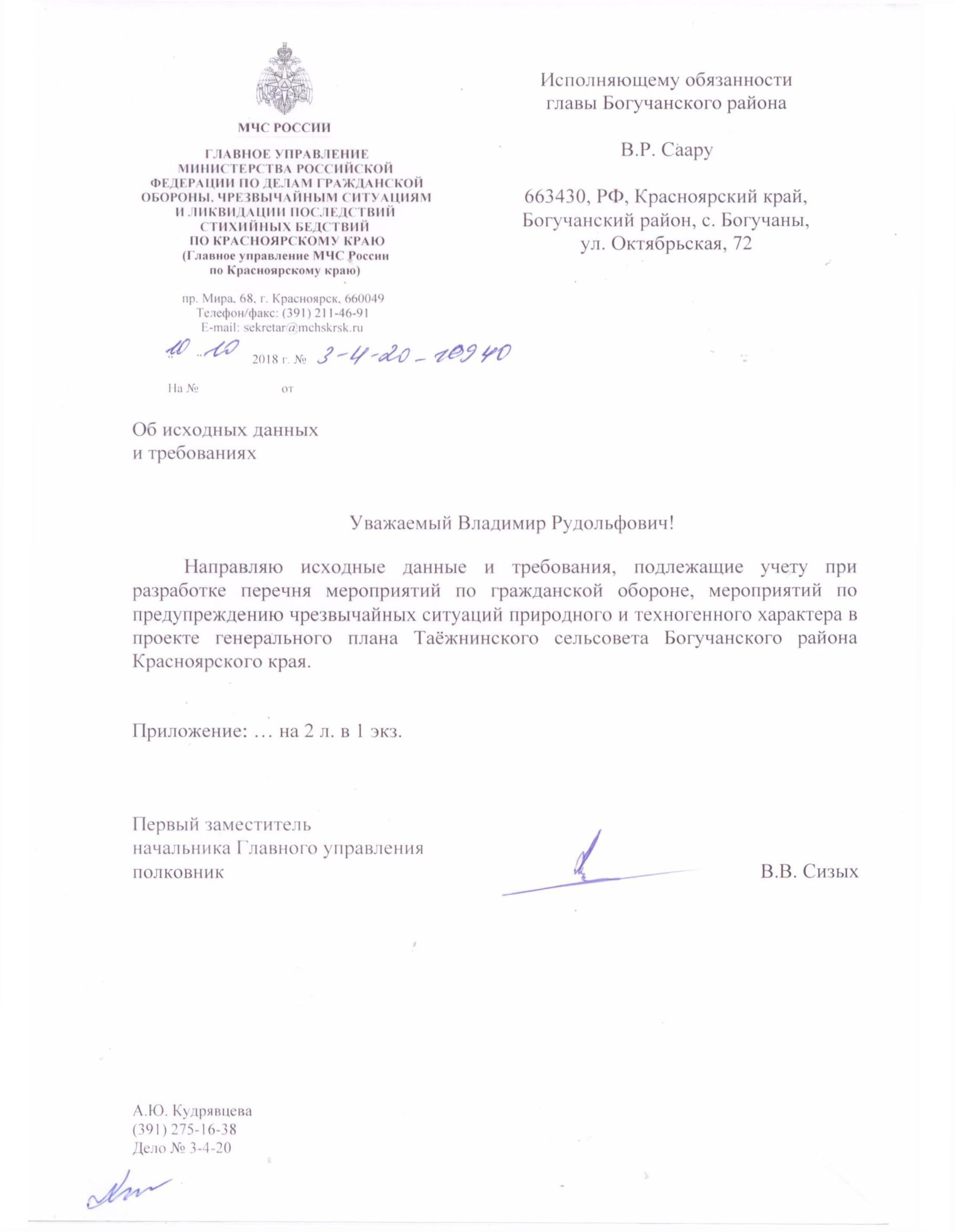 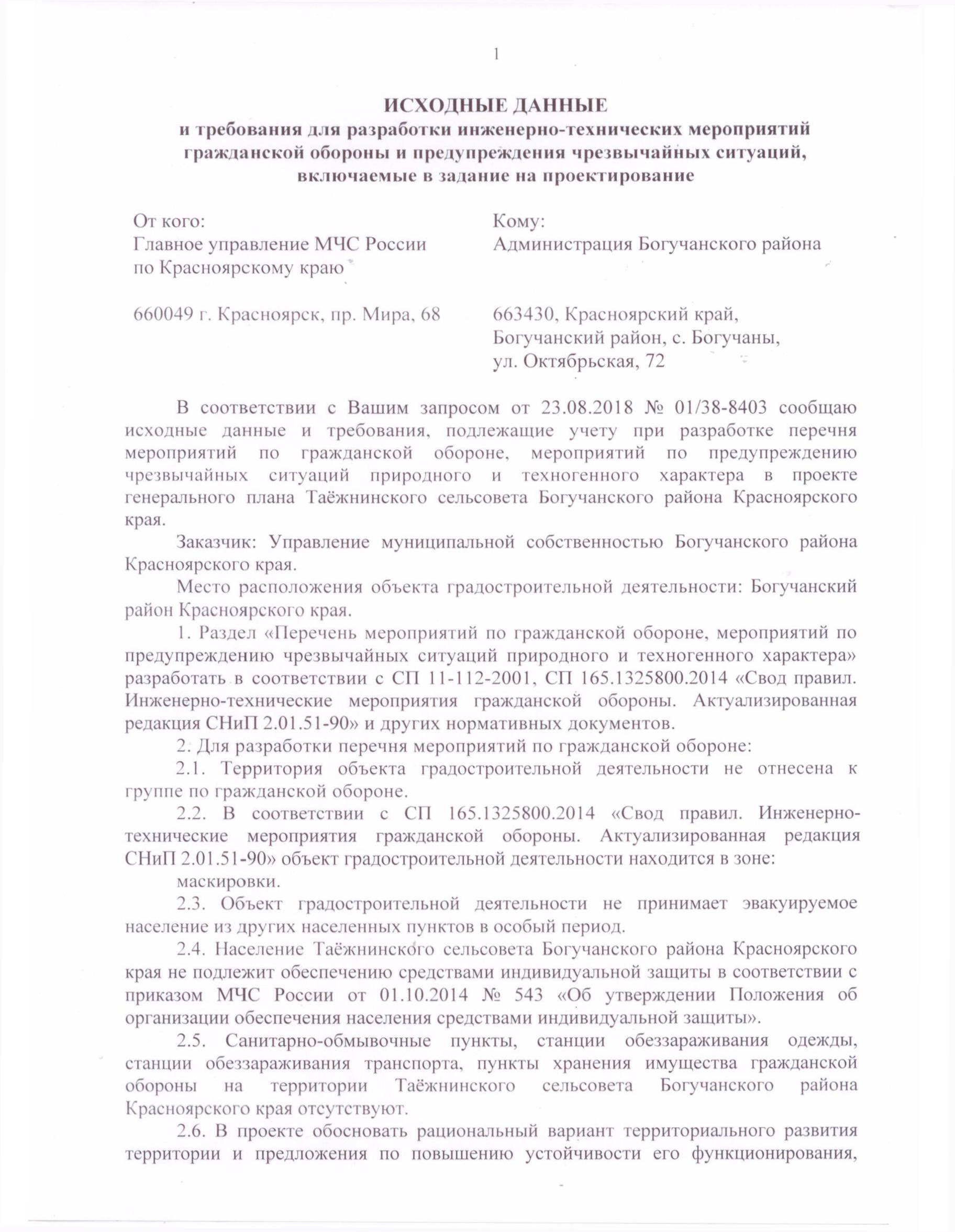 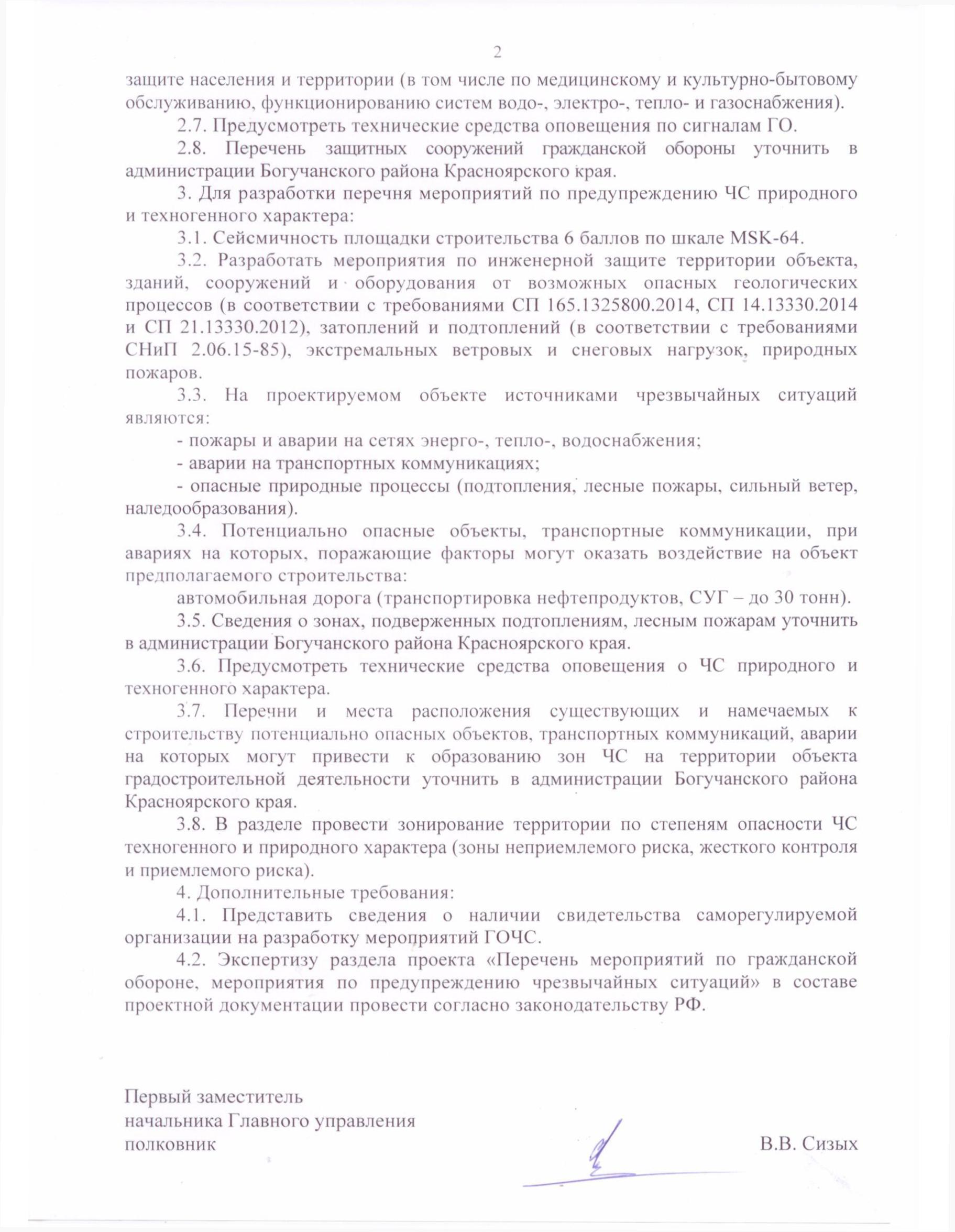 